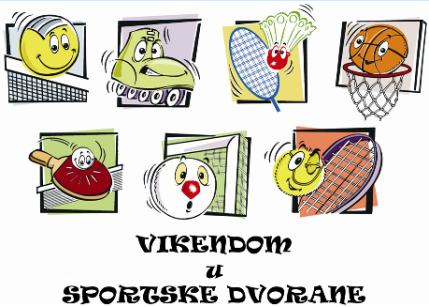 OSNOVNA ŠKOLA  IVANA MEŠTROVIĆA(školska godina 2023. / 2024.)SatiPonedjeljakSatiUtorakSatiSrijedaSatiČetvrtakSatiSubota11.3012.15Elementarna Sportska škola1.i 3. razredi, M/Ž11.3012.15Prva pomoć    školska sata 3. do 8.razredi11.3012.15Elementarna Sportska škola2. razredi, M/Ž12.1513.00Graničar 3.i4. razredi, M/Ž8.309.15Graničar,Štafetne igre1.-2. razredi,             M/Ž12.1513.00Stolni tenis       Cheerleading,5.-8. razredi M/Ž  12.15  13.00Graničar 3.i4. razredi, M/Ž12.1513.05Posebno razredno odjeljenje 3.-8.razredi13.0514:00RukometNogomet5.-8. razredi, M9.2010.25Graničar,Štafetne igre3.-4. razredi,             M/Ž13.0514.45Odbojka5.-8. razredi, M/Ž  13.05  14.45Nogomet,Košarka, 5.-8. razredi M/Ž14.0014:45Odbojka5.-8. razredi, M/Ž14.0014:45Graničar 3. razredi, M/Ž10.3011.30Rukomet, Odbojka, Nogomet i Košarka 5.-8. razredi              M/Ž14:0014.4514:5015:30Prva pomoć  školska sata 3. do 8.razredi16:3017:15Hokej na travi1.-4. razredi M/Ž16:3017:15Hokej na travi1.-4. razredi M/Ž